.[1-8]	Bumps ¼ turn left (R&L) ,Bumps (R&L&R),Bumps (L&R),Bumps(L&R&L)[9-16] 	Syncopated Rocks (R&L)[17-24]	Rock right,coaster step,Rock left,coaster step[25-32]	Shuffle foward (R&L) Mambo foward right,Mambo back leftEnjoyContact Email: andreslinedance@andreslinedance.es3 A.M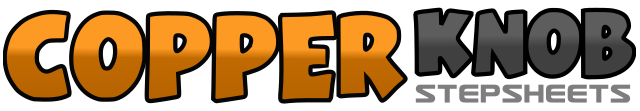 .......Count:32Wall:4Level:Beginner.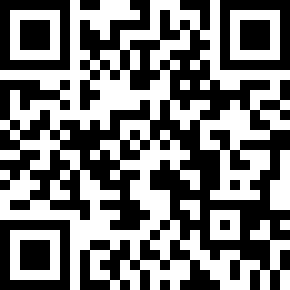 Choreographer:Andrés de la Rubia Albertí (ES) - October 2017Andrés de la Rubia Albertí (ES) - October 2017Andrés de la Rubia Albertí (ES) - October 2017Andrés de la Rubia Albertí (ES) - October 2017Andrés de la Rubia Albertí (ES) - October 2017.Music:3 A.M. - Jesse & Joy & Gente de Zona3 A.M. - Jesse & Joy & Gente de Zona3 A.M. - Jesse & Joy & Gente de Zona3 A.M. - Jesse & Joy & Gente de Zona3 A.M. - Jesse & Joy & Gente de Zona........1-2Hip Rf, Hip Lf3&4Hip Rf,Hip Lf,Hip Rf5-6Hip Lf,Hip Rf7&8Hip Lf,Hip Rf,Hip Lf9&Rf foward,Revcover weight Lf10&Rf right ,Recover weight Lf11&Rf behind Lf,Recover weight Lf12Rf right13-16Repeat with Lf17-18Rf foward,Recover weight Lf (optional body roll)19&20Rf back,Lf back,Rf foward21-22Lf foward,Recover weight Rf (optional body roll)23&24Lf Back,Rf back,Lf foward25&26Rf foward,Lf next to Rf,Rf foward27&28Lf foward,Rf next to Lf,Lf foward29&30Rf foward,Recover weight Lf,Rf next to Lf31&32Lf back,Recover weight Rf,Lf next to Rf